										2021-02-21		                      NU STARTAR VI                           PROJECTET SOLENERGI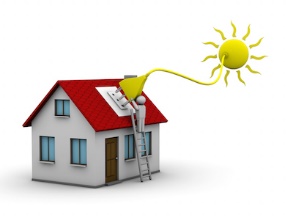 Enkäten gällande solenergi gav följande resultat 35 JA och 1 NEJ, så nu har vi tryckt på knappen och börjat arbeta mot målet att ta solcellerna i drift under året.Styrelsen